孕妇学校预约报名制度1、孕妇学校运动实操课程满12周无禁忌症者均可预约(微信公众号)预约,自然分娩呼吸减训练课程满28周无刨宫产指征者均可预约(微信公众号)预约。2、其余小班课程针对所有人群开放,每月25号早上9:00准时放课，预约流程见下图。3、预约成功后请根据课程时间提前十分钟到场签到，如需取消预约，请提前一天公众号取消。4、运动实操课开课前需填写评估表,由专业老师评估是否符合运动条件，并做出个体化指导。 5、孕妇学校在岗人员需根据课程时间前一天将预约人员汇总,通知预约人员及讲课老师。6、若预约课程临时调整,孕妇学校在岗人员需电话告知预约孕产妇调整时间,并做记录,做好解释工作。非预约课程孕妇学校岗位人员需在孕妇群及工作群内下达通知信息。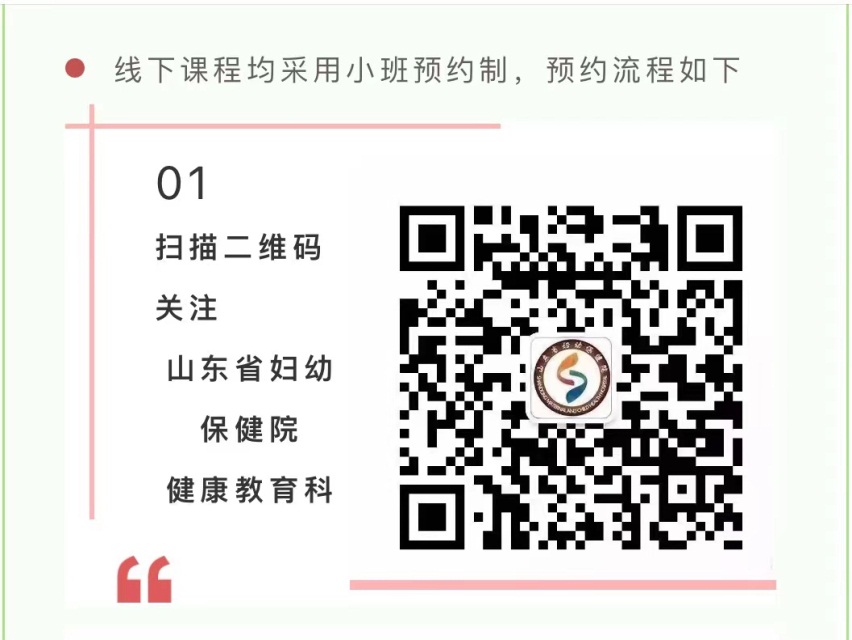 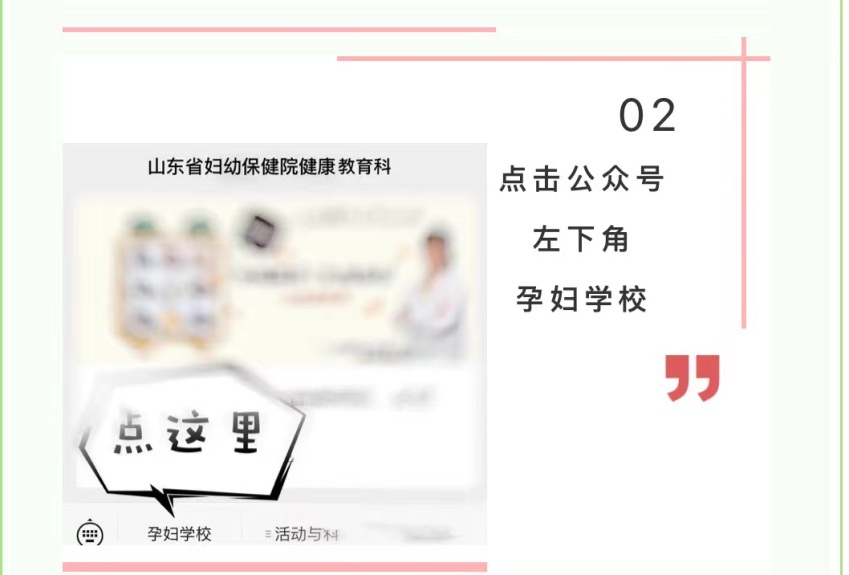 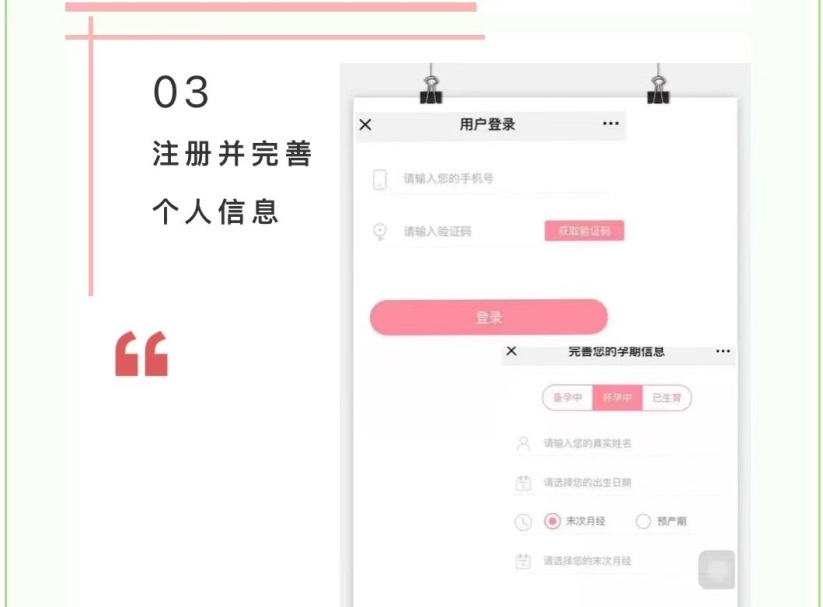 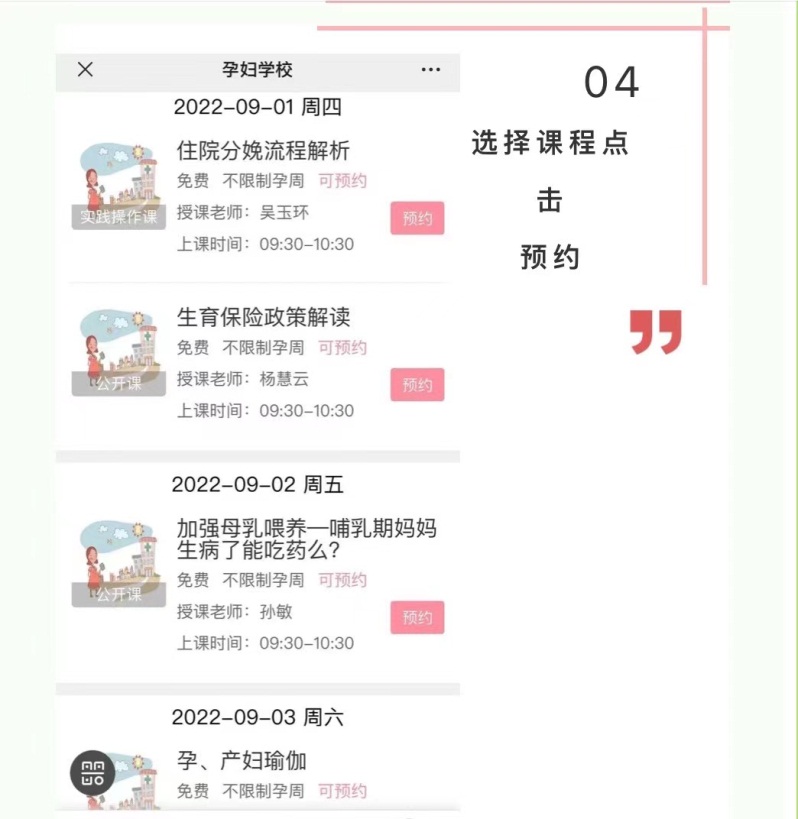 